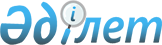 О внесении изменений и дополнений в приказ Министра экономики и бюджетного планирования Республики Казахстан от 16 июля 2009 года № 151 "Об утверждении Правил определения целесообразности бюджетного кредитования"Приказ Министра экономики и бюджетного планирования Республики Казахстан от 14 февраля 2014 года № 48. Зарегистрирован в Министерстве юстиции Республики Казахстан 13 марта 2014 года № 9209

      В соответствии с подпунктом 1) статьи 187 Бюджетного кодекса Республики Казахстан от 4 декабря 2008 года ПРИКАЗЫВАЮ:



      1. Внести в приказ Министра экономики и бюджетного планирования Республики Казахстан от 16 июля 2009 года № 151 «Об утверждении Правил определения целесообразности бюджетного кредитования» (зарегистрированный в Реестре государственной регистрации нормативных правовых актов за № 5727, опубликованный в Собрании актов центральных исполнительных и иных центральных государственных органов Республики Казахстан № 8, 2009 года) следующие изменения и дополнения:



      в Правилах определения целесообразности бюджетного кредитования, утвержденных указанным приказом:



      пункт 8 изложить в следующей редакции:

      «8. Бюджетные кредиты не предоставляются на цели участия в уставных капиталах юридических лиц, покрытие убытков хозяйственной деятельности заемщиков, оплату услуг поверенным (агентам).

      Под убытками хозяйственной деятельности понимаются потери, выраженные в денежной форме, превышение расходов юридического лица над доходами, влекущее уменьшение материальных и денежных ресурсов, возникшее в результате хозяйственной деятельности.»;



      дополнить пунктами 10-1, 10-2, 10-3, 10-4, 10-5, 10-6 и 10-7 следующего содержания: 

      «10-1. Определение центральным уполномоченным органом по государственному планированию целесообразности бюджетного кредитования бюджетных инвестиционных проектов, требующих разработки технико-экономического обоснования, и реализации государственной инвестиционной политики финансовыми агентствами за счет средств республиканского бюджета осуществляется на основании заключения экономической экспертизы юридического лица, определяемого Правительством Республики Казахстан.

      Определение местными уполномоченными органами по государственному планированию целесообразности бюджетного кредитования бюджетных инвестиционных проектов, требующих разработки технико-экономического обоснования, и реализации государственной инвестиционной политики финансовыми агентствами за счет средств местного бюджета осуществляется с учетом заключения экономической экспертизы юридических лиц, определяемыми местными исполнительными органами.

      10-2. После предоставления документации администратором бюджетной программы в соответствии с пунктом 15 настоящих Правил центральный или местный уполномоченный орган по государственному планированию организует проведение экономической экспертизы инвестиционного проекта и готовит экономическое заключение по ним.

      10-3. В течение 5 (пяти) рабочих дней с даты поступления пакет документов от администратора бюджетной программы направляется на экономическую экспертизу:

      центральным уполномоченным органом по государственному планированию юридическому лицу, определенному Правительством Республики Казахстан;

      местными уполномоченными органами по государственному планированию юридическим лицам, определяемым местными исполнительными органами.

      10-4. Экономическая экспертиза проводится в течение тридцати рабочих дней после представления пакета документов.

      10-5. Заключение экономической экспертизы технико-экономического обоснования направляется соответствующими юридическими лицами, определенными на осуществление экономической экспертизы технико-экономического обоснования, в центральный или местный уполномоченный орган по государственному планированию.

      10-6. Результатами экономической экспертизы технико-экономического обоснования являются положительное заключение или отрицательное заключение.

      Заключение утверждается руководителем организации, подготовившей заключение, или лицом им на то уполномоченным, подписывается исполнителями организации, подготовившей заключение, и заверяется печатью.

      10-7. Центральный или местный уполномоченный орган по государственному планированию рассматривает пакет документов, представленный в соответствии с пунктом 15 настоящих Правил, с учетом экономической экспертизы и направляет экономическое заключение по ним администратору бюджетной программы.

      Экономическое заключение готовится в течение 10 рабочих дней со дня получения заключения экономической экспертизы.»;



      пункт 11 изложить в следующей редакции:

      «11. Бюджетная комиссия вырабатывает предложения по включению бюджетной программы, направленной на предоставление бюджетных кредитов, в проект соответствующего бюджета.».



      2. Департаменту инвестиционной политики (Тумабаеву К.М.) обеспечить государственную регистрацию настоящего приказа в Министерстве юстиции Республики Казахстан, его официальное опубликование на интернет-ресурсе государственного органа, в информационно-правовой системе «Әділет» и в официальных средствах массовой информации.



      3. Настоящий приказ вводится в действие со дня его государственной регистрации в Министерстве юстиции Республики Казахстан и подлежит официальному опубликованию.       Министр                                    Е. Досаев
					© 2012. РГП на ПХВ «Институт законодательства и правовой информации Республики Казахстан» Министерства юстиции Республики Казахстан
				